УКАЗГУБЕРНАТОРА ИРКУТСКОЙ ОБЛАСТИ26 марта 2020 годаИркутскОб отдельных мерах, направленных на поддержание стабильности экономики и социальной сферы в Иркутской области в связи с угрозой распространения новой коронавирусной инфекцииВ целях поддержания экономической и социальной стабильности в связи с угрозой распространения новой коронавирусной инфекции, обеспечения санитарно-эпидемиологического благополучия населения на территории Иркутской области, в соответствии с Указом Президента Российской Федерации от 25 марта 2020 года № 206 «Об объявлении в Российской Федерации нерабочих дней», руководствуясь статьями 58, 59 Устава Иркутской области,ПОСТАНОВЛЯЮ:Министерству экономического развития Иркутской области,министерству	финансов Иркутской области	проработать вопросо предоставлении отсрочки субъектам малого и среднего предпринимательства по уплате налога на имущество организаций, транспортного налога на ближайшие шесть месяцев - в срок до 31 марта 2020 года.Министерству социального развития, опеки и попечительства Иркутской области:обеспечить предоставление выплат, предусмотренных указом Губернатора Иркутской области от 3 февраля 2020 года № 24-уг «О предоставлении отдельным категориям граждан, проживающим на территории Иркутской области, единовременной денежной выплаты в связи с 75-летием Победы в Великой Отечественной войне 1941 - 1945 годов» - в срок до 1 мая 2020 года;при необходимости обеспечить внесение изменений в правовые акты Иркутской области, направленных на выполнение требований настоящего указа.Органам, предоставляющим государственные, муниципальныеуслуги, государственному автономному учреждению «Иркутский областной многофункциональный центр предоставления государственных и муниципальных услуг» в течение шести месяцев со дня вступления в силу настоящего указа приостановить прием документов и сведений от граждан, необходимых для предоставления мер социальной поддержки, которые граждане	обязаны	предоставлять	в	соответствиис законодательством, и которые не могут быть получены в порядке межведомственного информационного взаимодействия. В связис приостановкой приема указанных документов и сведений предоставление ранее установленных (назначенных) гражданам мер социальной поддержки не прекращать.Руководителям исполнительных органов государственной власти Иркутской области (далее - исполнительные органы) определить численность сотрудников исполнительных органов, необходимую для обеспечения функционирования исполнительного органа в период нерабочих дней с 30 марта по 3 апреля 2020 года.При определении указанной численности руководствоваться пунктами 2, 5 Указа Президента Российской Федерации от 25 марта 2020 года № 206 «Об объявлении в Российской Федерации нерабочих дней» и следующими требованиями:возможность предоставления государственных услуг в электронной форме. Государственные услуги, предоставление которых в электронной форме законодательством не предусмотрено, оказывать исключительно по предварительной записи;установление нерабочих дней с 30 марта по 3 апреля 2020 года для сотрудников исполнительных органов, достигших возраста 60 лет;возможность установления нерабочих дней с 30 марта по 3 апреля 2020 года для беременных женщин, женщин, имеющих ребенка в возрасте до четырнадцати лет (ребенка-инвалида в возрасте до восемнадцати лет);возможность дистанционного выполнения должностных обязанностей сотрудниками исполнительных органов;приостановление осуществления личного приема граждан.Рекомендовать органам государственной власти Иркутской области, иным государственным органам Иркутской области, органам местного самоуправления муниципальных образований Иркутской области, организациям, независимо от организационно-правовых форм и форм собственности, индивидуальным предпринимателям, осуществляющим деятельность на территории Иркутской области, установить с 30 марта по 3 апреля 2020 года нерабочие дни с сохранением заработной платы сотрудникам. Настоящий указ подлежит официальному опубликованию в общественно-политической газете «Областная», сетевом издании «Официальный интернет-портал правовой информации Иркутской области» (ogirk.ru), а также на «Официальном интернет-портале правовой информации» (www.pravo.gov.ru).Временно исполняющий обязанности Губернатора Иркутской области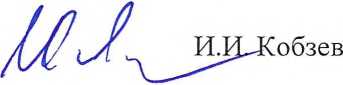 